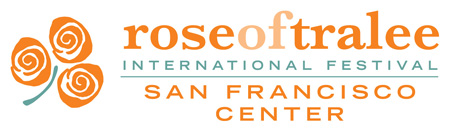 Official Rosebud Entry FormFull Name: __________________________________________________________Preferred name: _____________________Address: ______________________________________________________________City: _________________State: ____________Zip: _______________Phone: _____________________________Cell:____________________________Email: ______________________________________________________________Date of Birth: _____________________________________ (Must be 5-10 years old)Father’s Name: _________________________________________________________Mother’s Name: _________________________________________________________Sisters and/or Brothers (Name, Age):School Name: _________________________________________________________Favorite subject: ________________________________________________________Hobbies/interests: ________________________________________________________________________________________________________________________________________________________________________________________________________________________________________________________________________________________________________________________________________________Brief explanation of Irish heritage: Signature of parent or guardian: _____________________________________________           Date_________________For further questions please contact:San Francisco Rose Center- Rosie Keehan 415-596-2421 sfroseoftralee@gmail.com